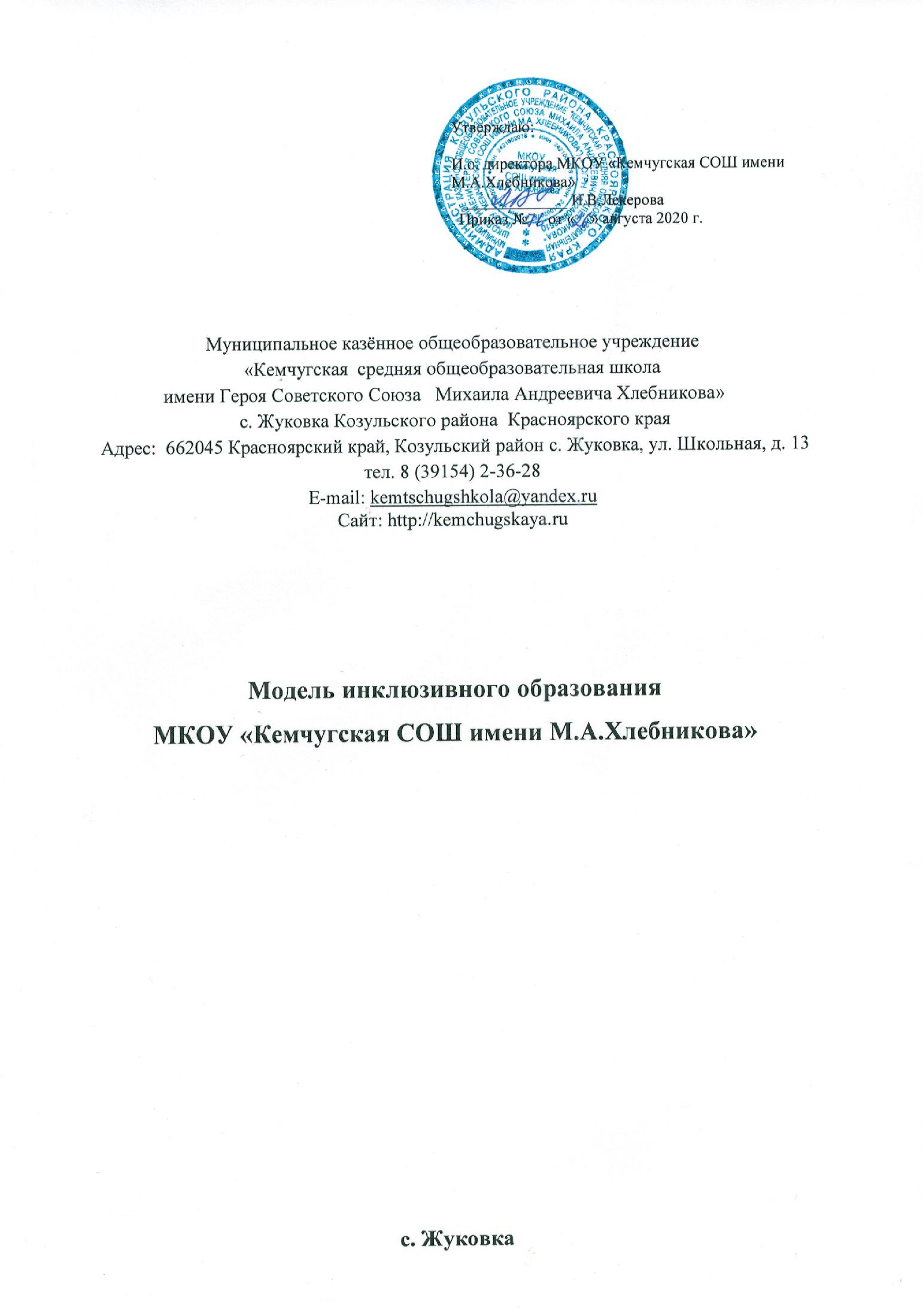 Школьная модель развития инклюзивного образования МКОУ «Кемчугская СОШ имени М.А.Хлебникова» предназначена для организации образовательного процесса в условиях инклюзивного образования, соблюдения прав детей с ограниченными возможностями здоровья, расширения межведомственного взаимодействия, формирования доступного образования для всех участников образовательного процесса.   Нормативным основанием разработки школьной модели инклюзивного образования в МКОУ«Кемчугская СОШ имени М.А.Хлебникова» (далее Модель) являются: 1. Национальный проект «Образование» (2019 – 2024г.г.). 2. Государственная программа Российской Федерации «Доступная среда» (2011 – 2020 г.г.).3. Концепция развития инклюзивного образования в Красноярском крае (2017- 2025 г.г.).4. Постановление Главного государственного санитарного врача РФ от 10 июля 2015 года №26 «Об утверждении СанПиН 2.4.2.3286-15 «Санитарно-эпидемиологические требования к условиям и организации обучения и воспитания в организациях, осуществляющих образовательную деятельность по адаптированным основным общеобразовательным программам для обучающихся с ограниченными возможностями здоровья».  5.Приказ Минобрнауки России от 14 октября 2013 г. N 1145 "Об утверждении образца свидетельства об обучении и порядка его выдачи лицам с ограниченными возможностями здоровья (с различными формами умственной отсталости), не имеющим основного общего и среднего общего образования и обучавшимся по адаптированным основным образовательным программам" . 6. Приказ Минобрнауки России от 19.12.2014 № 1598 "Об утверждении федерального государственного образовательного стандарта начального общего образования обучающихся с ограниченными возможностями здоровья".  7. Приказ Минобрнауки России от 19.12.2014 № 1599 "Об утверждении федерального государственного образовательного стандарта обучающихся с умственной отсталостью, интеллектуальными нарушениями)".  8. Письмо Министерства образования и науки РФ от 20.02.2017 N 07-818 "О направлении Методических рекомендаций по вопросам организации образования в рамках внедрения ФГОС ОВЗ".  9. Приказ Минздрава от 20.06.2016 № 436н «Об утверждении Перечня заболеваний, наличие которых является основанием для организации обучения на дому»;  10. Закон «Об образовании в Красноярском крае» от 26.06.2014 года N 6-2519.  11. Приказ министерства образования Красноярского края от 26.08.2015 № 48-11-04 «Об утверждении Порядка регламентации и оформления отношений государственной и муниципальной образовательной организации и родителей (законных представителей) обучающихся, нуждающихся в длительном лечении, а также детей-инвалидов в части обучения по основным общеобразовательным программам на дому и в медицинских организациях (с изм. от 14.12.2015 № 66-11-04).       12.Устав МКОУ «Кемчугская СОШ имени М.А.Хлебникова».             Модель направлена на реализацию следующих направлений:- приведение в соответствие нормативно-правовой базы школы для реализации инклюзивного образования; - создание условий для обучения детей с ОВЗ (безбарьерная среда);- обеспечение психолого-педагогического сопровождения детей;   - совершенствование профессиональной компетентности педагогов; - подготовка детского коллектива к принятию детей с ОВЗ; - поддержка обучающихся  с ОВЗ и их семей.         Основные компоненты модели инклюзивного образования МКОУ «Кемчугская СОШ имени М.А.Хлебникова»:- фактологический;- целевой;- структурно – функциональный;- содержательно – технологический; - управленческий;- рефлексивно – оценочный.      Модель разработана с учётом особенностей МКОУ «Кемчугская СОШ имени М.А.Хлебникова» и системы образования Козульского района.                   ФАКТОЛОГИЧЕСКИЙ  КОМПОНЕНТ           В МКОУ «Кемчугская СОШ имени М.А.Хлебникова» ежегодно приходят дети, имеющие особые образовательные потребности, в том числе дети с ограниченными возможностями здоровья, поэтому возникла   потребность в организации доступного образования детям с разными   образовательными потребностями и индивидуальными возможностями в условиях инклюзивного образования.Для удовлетворения индивидуальных потребностей всех обучающихся встала необходимость создания условий   для   успешной адаптации обучающихся нашей школы, в том числе и детей с ОВЗ в современном мире с учетом имеющихся ресурсов.   Базовым принципом считаем взаимодействие всех участников образовательных отношений: обучающихся и их родителей, педагогов, управление образования, опеки и попечительства администрации и школ Козульского района; КГКУ «Центр занятости населения Козульского района», КГБПОУ «Емельяновский  дорожно-строительный техникум», КГБУЗ «Козульская ЦРБ» и территориальной ПМПК.В МКОУ «Кемчугская СОШ имени М.А.Хлебникова» обучается 20 детей с ОВЗ, из них 8 обучающихся имеют инвалидность.         Категории детей с ОВЗ:         - обучающиеся с умственной отсталостью (легкой, умеренной степени) –    15человек;   - обучающиеся с НОДА – 2 человека;   - обучающиеся с нарушениями языковых и речевых функций – 1 человек;   - обучающиеся с  функцией слуха– 1 человек;   - обучающиеся с особенностями психофизического развития – 1 человек.         На дому обучается 5 детей.     Инклюзивное образование в школе осуществляется через:      - полную интеграцию в общеобразовательных классах;      - домашнее обучение;       - индивидуальное обучение с включением детей в культурную, спортивную, общественную жизнь класса и школы.       Образовательный процесс осуществляют 13 учителей – предметников, учитель-логопед, учитель – дефектолог, педагог – психолог. Специалисты работают с обучающимися школы в индивидуальной, групповой, классно-урочной системе, реализуют программы коррекционно-развивающей направленности с учётом возраста и потребностей обучающихся с ОВЗ и их родителей (законных представителей). Консультационный пункт осуществляет консультативную помощь семьям, имеющим детей с ОВЗ (по запросам). Служба  психолого-педагогического сопровожления и психолого-педагогический  консилиум  обеспечивают    оптимальные  условия  для  воспитания  и  развития  детей   с ограниченными  возможностями  здоровья,  способствует  их  успешной  социализации  и интеграции в обществе. Учитель-логопед, педагог-психолог, учитель - дефектолог работают в тесном контакте как с педагогами общеобразовательных предметов, так и с родителями обучающихся, постоянно отслеживают развитие ребенка, результативность его обучения.      Важным элементом  выстроенной модели является преемственность в работе специалистов, непрерывное психолого-педагогическое сопровождение детей на протяжении всего времени обучения в школе, командный подход в работе службы сопровождения.     Вовлечённость детей  с ОВЗ в дополнительное образование составляет 100% по направлениям:    - культурологическое;    - социально-педагогическое;    - военно-патриотическое;    - туристско-краеведческое;    - физкультурно - спортивное;    - естественно- научное.         Для реализации Модели инклюзивного образования в МКОУ «Кемчугская СОШ имени М.А.Хлебникова» созданы следующие условия:    - разработаны АООП;    - разработаны индивидуальные образовательные маршруты;     - создан психолого-педагогический консилиум (ППк);  -    разработана программа психолого-педагогического сопровождения; организован гибкий график внеурочной  деятельности и дополнительного образования;- осуществляется мониторинг сопровождения детей с ОВЗ.	     Разработаны локальные акты, регламентирующие деятельность психолого-педагогического консилиума (ППк), организацию инклюзивного обучение детей с ОВЗ, в том числе детей-инвалидов, организацию образовательного процесса в режиме индивидуального обучения на дому, разработку и реализацию индивидуальных образовательных маршрутов для обучающихся с ограниченными возможностями здоровья, в том числе детей-инвалидов, разработку адаптированных общеобразовательных программ.       Проведенный анализ имеющихся условий позволяет выделить ряд актуальных проблем, которые необходимо решить, чтобы обеспечить защиту прав детей с ОВЗ на доступное качественное образование:    -	недостаточная компетентность педагогов в дидактических подходах, технологиях и методах работы с данной категорией детей;   - недостаток методического обеспечения по психолого – педагогическому сопровождению детей;   - отсутствие эффективной системы предпрофессиональной подготовки обучающихся с ОВЗ;    - недостаточная материально-техническая база.Реализация Модели инклюзивного образования позволит:1.Создать нормативно-правовое обеспечение Модели инклюзивного
образования.2.	Создать адаптивную образовательную среду для детей с ОВЗ, в том числе с
инвалидностью, в условиях массовой школы для получения доступного
качественного образования.3.Обеспечить детей с ОВЗ, в том числе с инвалидностью, формами
дополнительного образования, соответствующими их физическому статусу.4.	Повысить социальную активность и уровень самореализации детей с ОВЗ,
детей-инвалидов.5.Проработать содержание и форм научно-методического, психолого-
педагогического, организационно-педагогического сопровождения детей с ОВЗ.Обеспечить специальные условия обучения (воспитания) детей с ОВЗ (материально-техническое оснащение).Обеспечить реализацию Модели инклюзивного образования кадрами.Обеспечить процесс формирования толерантного отношения общества к детям с ОВЗ и инвалидностью.Установить партнёрство с муниципальными, государственными и общественными организациями.Создать механизм управления и контроля за организацией процессов внедрения инклюзивного образования в ОО.                                       ЦЕЛЕВОЙ КОМПОНЕНТЦель: Обеспечение равного доступа к качественному образованию детей  (в том числе  с ограниченными возможностями здоровья (далее ОВЗ), с учётом их особых образовательных потребностей и возможностей.Задачи: 1. Создание единой образовательной среды для детей, имеющих разные стартовые возможности.2. Освоение детьми образовательных программ в соответствии с ФГОС (НОО, ООО, СОО, ОВЗ, УО) 3. Оказание методической помощи педагогам.  4. Организация системы психолого-педагогического сопровождения обучающихся в условиях инклюзии.    5. Развитие потенциальных возможностей детей с ОВЗ в совместной деятельности со здоровыми сверстниками.    6. Организация консультативной помощи семьям, воспитывающих детей в условиях инклюзии.    7. Обеспечение успешной социализации и профориентации обучающихся.  СТРУКТУРНО-ФУНКЦИОНАЛЬНЫЙ КОМПОНЕНТ       Компонент включает в себя функции управления, управленческие действия, нормативно-правовое обеспечение инклюзивного образования, материально-техническую базу, учебно-методическое обеспечение, взаимодействие с организациями и учреждениями других ведомств, информационное обеспечение, деятельность внутреннего структурного элемента – ППк.Учебно-методическое сопровождение включает: - обеспеченность детей с ОВЗ и педагогов учебниками, дидактическими материалами в соответствии с образовательной программой; - оказание методической помощи участникам образовательного процесса, обеспечение педагогов соответствующей учебно-методической литературой; - определение дефицитов и профицитов педагогов по конкретным проблемам организации инклюзивного образования; - подготовка достаточного количества квалифицированных педагогических кадров, владеющих методиками инклюзивного обучения, создание системы повышения их профессионального мастерства.-  наличие кадров: учителя начальных классов; учителя предметники; педагог-психолог; учитель-дефектолог; учитель – логопед.Все специалисты отвечают за конкретное направление Системообразующим компонентом  службы сопровождения инклюзивного образования является  психолого-педагогический консилиум. Цель деятельности ППк - выявление детей с особенностями в физическом и (или) психическом развитии и (или) отклонениями в поведении, проведение первичного психолого- педагогического обследования (далее - обследование) и подготовки по результатам обследования рекомендаций для родителей и документов для  территориальной  ПМПК.  Психолого-педагогический консилиум предназначен для организации деятельности по следующим направлениям деятельности: - консультативно - диагностическое; - организационно-методическое; - сопровождение детей с целью осуществления контроля над выполнением рекомендаций  территориальной ПМПК, отслеживания динамики развития и обучения.               Консультативно-диагностическую деятельность осуществляют педагог-психолог, учитель-дефектолог, учитель - логопед. Все специалисты имеют высшее образование и квалификацию для работы с детьми с ограниченными возможностями здоровья и детьми-инвалидами. При подготовке рекомендаций по оказанию детям психолого-педагогической помощи и организации их обучения и воспитания за основу берется состояние здоровья ребенка, возраст, наличие необходимых условий в территории, пожелания родителей (законных представителей).          В школе реализуется план воспитательной работы, способствующий социальной адаптации обучающихся с ОВЗ  и их родителей: спортивно-интеллектуальная игра «Алиса в стране чудес», спортивные субботы (состязания для детей и родителей), логопедическая деловая игра  «Пиши читай - верно отвечай!» (для обучающихся с ОВЗ начальных классов). Детско-родительские группы: лектории, викторина для детей и их родителей «Раз словечко, два словечко!...».Совместные праздники, экскурсии, конкурсы важная составляющая инклюзивного процесса, создающие позитивный эмоциональный настрой, объединяющие детей и взрослых. Для поддержки здоровья обучающихся  в школе проходят «Дни здоровья», «Весёлые старты», спортивные эстафеты. Ежегодно обучающиеся участвуют в акциях, пропагандирующих здоровый образ жизни: «Молодёжь выбирает жизнь», «Скажи нет вредным привычкам», «Если хочешь быть здоров – постарайся». Спартакиада «длинною в год» отслеживает индивидуальные достижения обучающихся. Созданы необходимые условия для реализации оздоровительных программ: в школе имеется спортивный зал, спортивная площадка. Одним из ключевых моментов структурно-функционального компонента является социализация и профориентация обучающихся. Профориентация представлена участием школьников в мероприятиях различного уровня: проведение профориентационных игр среди обучающихся 9 класса: «Угадай профессию», «Заглянем в будущее», «Защита профессий»; тематические классные часы: «Мастерство и талант», «Что такое труд», «Мои планы на будущее», «Профессионализм. Что это?». Обучающиеся школы принимают участие в образовательном проекте «Проектория», во Всероссийской олимпиаде школьников.                СОДЕРЖАТЕЛЬНО-ТЕХНОЛОГИЧЕСКИЙ КОМПОНЕНТМеханизмом реализации содержательно-технологического компонента является реализация адаптированных программ, программ внеурочной деятельности, программы коррекционно-развивающих курсов, учебные планы, технологии, методы, приемы и средства обучения, урочную и внеурочную деятельность с учетом особенностей детей, сопровождение детей с ОВЗ, их семей.      Обучение обучающихся по адаптированной общеобразовательной программе осуществляется только с согласия родителей (законных представителей), на основании их заявления и на основании заключения  ПМПК.      Содержание общего образования и условия организации образовательной деятельности обучающихся с ОВЗ определяются адаптированной общеобразовательной программой (АООП), а для детей – инвалидов также в соответствии с индивидуальной программой реабилитации/абилитации инвалида (ИПРА).       Адаптированная основная общеобразовательная программа реализуется с учётом образовательных  потребностей обучающихся на основе специально разработанных учебных планов, в том числе индивидуальных, которые обеспечивают освоение образовательной программы конкретного обучающегося.       Адаптированная общеобразовательная программа МКОУ «Кемчугская СОШ имени М.А.Хлебникова» разработана на основе федеральных государственных стандартов для учащихся с ограниченными возможностями здоровья и примерных адаптированных образовательных программ для обучающихся с ОВЗ. Программа реализуется через организацию урочной и внеурочной деятельности. Коррекционно-развивающая часть наполнена занятиями с логопедом, психологом, дефектологом,  учителем. Коррекционно-развивающая работа  проводится в рамках урочной и внеурочной деятельности. Разработаны и реализуются курсы: «Элементарная компьютерная грамотность», «Развитие психомоторики и сенсорных процессов», «Лего».Обучение детей о ОВЗ осуществляется с использованием учебников, включённых в федеральный перечень учебников.      Образовательный процесс организуется в соответствии с современными достижениями в области педагогики и психологии, технологиями и методами инклюзивного образования, направленными на включение в работу ребёнка и организацию учебного процесса с учётом его особенностей, возможностей и интересов.        Для коррекции нарушения развития детей  с умственной отсталостью применяются технологии Е.А.Стребелевой «Коррекционно-развивающее обучение детей в процессе дидактических игр», отдельные приёмы методики М.Монтессори: работа с водой, песочная терапия, изо-терапия. Широко используются приёмы по развитию психических процессов: зрительного восприятия и узнавания, зрительной памяти и внимания, слухового внимания и памяти, основных мыслительных операций. Коррекционно-логопедическая работа  строится согласно результатам проведенного первичного обследования в начале учебного года. Первичное обследование  проводится  при помощи технологии Т. А. Фотековой «Тестовая методика диагностики устной речи школьников»,  Т. А.  Фотековой и Ахутина  «Методика  диагностики письменной речи», альбома О.Б.Иншаковой, частично применяется технология  Садовниковой И.Н  для диагностики письменной речи. 
                    УПРАВЛЕНЧЕСКИЙ КОМПОНЕНТ МОДЕЛИКомпонент управления развитием инклюзивным образованием представлен следующими группами функций и соответствующими им управленческими действиями:1.Анализ, целеполагание, планирование деятельности:-	системный анализ состояния проблемы на уровне ОО;-	разработка Модели и дорожной карты по ее реализации.      2.Организация, координация деятельности:-	разработка нормативно-правовых документов на уровне ОО;организация оценки образовательной среды в ОО на предмет ее соответствия требованиям инклюзивного образования;проведение семинаров, совещаний (в т.ч. с участием других ведомств);работа по наращиванию связей ОО с медицинскими учреждениями, учреждениями дополнительного образования детей, учреждениями культуры.      3.Методическое сопровождение, мотивация, руководство кадрами:	- анализ потребностей ОО в педагогических работниках и специалистах для работы с детьми с ОВЗ и инвалидностью;-	разработка плана по повышению квалификации педагогических работников и специалистов.      4.Мониторинг и контроль:            - проведение диагностических и мониторинговых мероприятий.Руководитель школы принимает необходимые управленческие решения, вносит коррективы в образовательный процесс. Одним из важных условий организации инклюзивного процесса является командная работа сотрудников. Управленческая команда—это группа специалистов, объединенная пониманием перспективы развития инклюзивного образования в ОО и проводящая в коллективе единую политику по достижению поставленных целей. Функционирование и развитие инклюзивного образования зависит от обмена информацией и способности людей совместно решать проблемы и задачи. Командная работа способствует более успешной работе ОО в условиях инклюзивного образования, быстрой адаптации образовательной системы к изменениям во внешней среде, четкому реагированию на изменение образовательного запроса, модернизации организационной системы управления реализации модели, инициирует шаги по созданию специальных условий для обучения детей с ОВЗ.                      РЕФЛЕКСИВНО-ОЦЕНОЧНЫЙ КОМПОНЕНТОбеспечивает  комплексную оценку развития инклюзивного образования в ОО, включает проведение рефлексивно-аналитических, диагностических и мониторинговых процедур (методика изучения удовлетворенности обучащихся, родителей и учителей деятельностью ОО, социометрия, анкетирование, контрольные срезы, результаты работы психолого-медико-педагогического консилиума, краевые диагностические процедуры, всероссийские проверочные работы, результаты ОГЭ и ЕГЭ, самообследование), разработку критериев определения уровня образовательных результатов обучающихся.        Критерии, параметры, индикаторы  измерения результативности реализации модели инклюзивного образования:                                     - создание и успешное внедрение модели инклюзивного образования детей с ОВЗ в условиях общеобразовательной школы;- результаты мониторинга образовательных достижений и динамики развития детей с ОВЗ;- совершенствование профессиональной компетентности педагогов инклюзивного образования;- приобретение детьми с ОВЗ позитивного социального опыта, расширение социальных контактов со сверстниками;- результаты опросов, тестирования, анкетирования родителей детей с ОВЗ, родителей детей с нормой, педагогов;- участие педагогов школы в методических мероприятиях по инклюзивному образованию детей с ОВЗ.      Ожидаемые результаты реализации модели инклюзивного образованияДля обучающихся: -  получение образования по месту жительства вместе со своими сверстниками;-  сопровождение на всех уровнях образования;-  получение образования в соответствии со своими образовательными потребностями;-  получение предпрофессионального образования;-  социализация и адаптация в современном обществе.Для родителей: -  реализация права на получения доступного и качественного образования своих детей;-  возможность обучения своего ребенка в комфортных условиях;-  выбор формы получения образования;-  стабилизация взаимоотношений в семье, в т.ч. смягчение конфликтных ситуаций в школе.Для школы:-  повышение профессиональной компетенции педагогов;-содействие становлению инклюзивной культуры участников образовательных отношений в школе и обществе;- улучшение материально-технической базы.Схема модели реализации инклюзивного образования.Функции управленияУправленческие действияАнализ, целеполагание и планирование деятельностиСистемный анализ состояния проблемы на школьном уровне. Разработка модели и дорожной карты по ее реализации. Создание алгоритма взаимодействия структурных элементов модели, осуществляющих психолого-педагогическое сопровождение и ресурсное обеспечение образования ребенка с ОВЗОрганизация, координация деятельностиРазработка и совершенствование нормативно-правовой базы. Организация оценки соответствия ОО требованиям инклюзивного образования. Внедрение командных форм работы. Проведение совещаний, семинаров. Установление связей с медицинскими учреждениями, учреждениями культуры, дополнительного образования. Рассмотрение вопросов по организации инклюзивного образования на Управляющем совете ОО. Организация работы с семьями через включение в систему межведомственного взаимодействия.Методическое сопровождение, мотивация, управление кадрамиАнализ кадровых потребностей для работы с детьми с ОВЗ. Методическая поддержка специалистов сопровождения. Планирование курсовой подготовки педагогических кадров. Выявление профессиональных дефицитов педагогических работников и специалистов и оформление заказ на курсовое обучениеМониторинг и контрольВыстраивание внутренней системы мониторинга – диагностические, оценочные процедуры.Специалисты Функции Учителя-  предметники Организация обучения в условиях инклюзии (участие в разработке АОП, рабочих программ по предметам, организация учебных занятий с учётом индивидуальных особенностей и возможностей обучающихся). Классный руководительСопровождение и помощь в процессе обучения, обеспечение комфортного пребывания ребёнка в школе, контроль за успеваемостью.Учитель-дефектологСоздание условий для освоения ребёнка с ОВЗ АОП, выбор и использование эффективных методов и приёмов, подходов при обучении ребёнка. Учитель - логопедСвоевременное выявление, предупреждение и устранение речевых нарушений в устной и письменной речи и проведение пропедевтической работы по предупреждению дисграфических и дислексических ошибок у обучающихся.Педагог -психологВыявление проблем, психологическая помощь, формирование коррекционно-развивающего поля. Педагог дополнительного образования, старший вожатыйАдаптация ребёнка в кругу сверстников, вовлечение ребёнка и семьи в жизнь школьного сообщества. Технологии, индивидуализирующие образовательный процесснаправлены на индивидуализацию обучения, самостоятельную работу, проходящую в индивидуальном темпе обучающегосяТехнологии проектированиянаправлены на создание эффективных образовательных условий, путем учета образовательных потребностей и возможностей обучающегосяТехнологии коррекции трудностей в поведении и обучениинаправлены на коррекцию учебных и поведенческих трудностей, возникающих у детей в образовательной деятельностиТехнологии, направленные на развитие социальных компетенцийнаправлены на полную формирование жизненных навыков:- прямое обучение социальным навыкам( обучение правильному поведению через правила и примеры);- организация групповых видов активности (подготовка к празднику, дежурство, работа в группе)Технологии оценивания достиженийНаправлены на выбор форм и приёмов оценивания, которые соответствуют возможностям ребёнка, предметом оценки является не только результат, но и процесс: степень прилагаемых усилий, мера участия в групповой работе, рост «над самим собой»Технологии здоровьесбережениянаправлены на укрепление и сохранение здоровья участников образовательных отношенийТехнологии диагностикинаправлены на точное установления причин, структуры и степени выраженности отклонений в их речевом развитии 1.Т. А. Фотекова «Тестовая методика диагностики устной речи школьников»2. Т. А.  Фотекова и Ахутина  методика  диагностики письменной речи.    3. Альбом О.Б.Иншаковой.    4. Садовникова И.Н «Экспресс-диагностика письменной речи
младших школьников»
Технологии коррекциинаправлены на коррекцию  звуков речи, устной и письменной речи, на коррекцию слоговой структурыДля обучающихся с легкой умственной отсталостью :- устранение дефектов произношения;- развитие фонематических процессов;- развитие навыков анализа и синтеза звуко-слогового состава слова;- развитие лексического и грамматического строя речи;- совершенствование тонкой моторики.Для обучающихся с нарушением коммуникативной функции речи (аутистов) :-установление положительного эмоционального контакта с ребенком;-формирование начальных навыков понимания речи;-обучение экспрессивной речи обучения навыку подражания артикуляционным движениям;- обучение выражать свои желания при помощи звуков и слов;-увеличением числа спонтанных высказываний.Для обучающихся с умеренной и тяжелой умственной отстадостью :- развиватие фонематического слуха, внимания, памяти;- развиватие интереса и потребности к процессу речевого общения;- умение различать неречевые и речевые звуки;- умение подражать неречевым и речевым звукам;- развиватие артикуляционной моторик;- развиватие мелкой моторики рук;- обогащение словаря простейшими выражениями;- умение подбирать обобщающие слова к группе предметов;- умение определять место звука и буквы в слове (начало, конец);- умение соотносить звук и букву.1. Л. Н. Ефименкова «Коррекция устной и письменной речи»2. Л. Н. Ефименкова «Коррекция  звуков речи у детей»     3.  Л. Н. Ефименкова «Коррекция слоговой структуры слова »4. Р.И.Лалаева «Методика коррекции нарушений лексико-граматической стороны речи »5. Р.И.Лалаева «Методика коррекции нарушений звукопроизношения»ИКТ- направлены на пополнение и обогащение словарного запаса, коррекцию грамматического строя речи, восполнение пробелов в развитии звуковой стороны речи, развитие речи, орфографической зоркости-  направлены  на мотивацию ребенка к логопедическим занятиям, способствует повышению речевой и познавательной активности;- способствует повышению самооценки ребенка (система поощрений – компьютерные герои, затем рисунки с компьютерными героями) Тренажеры на постановку звуков ;автоматизацию звуков; развитие связной  речи.Технологии здоровьесбережениянаправлены на укрепление и сохранение здоровья обучающихсяГимнастика  для глаз; дыхательная гимнастика; артикуляционная гимнастика;пальчиковая гимнастика;песочная терапия.Целевой компонентЦЕЛЬ: Обеспечение равного доступа к качественному образованию детей  (в том числе  с ограниченными возможностями здоровья (далее ОВЗ), с учётом их особых образовательных потребностей и возможностей.Задачи:Создание единой образовательной среды для детей, имеющих разные стартовые возможности.Организация системы психолого-педагогического сопровождения обучающихся в условиях инклюзии.Организация консультативной помощи семьям, воспитывающих детей в условиях инклюзии.Освоение детьми образовательных программ в соответствии с ФГОС (НОО, ООО, СОО, ОВЗ, УО)Оказание методической помощи педагогам.Обеспечение успешной социализации и профориентации обучающихся.Развитие потенциальных возможностей детей с ОВЗ в совместной деятельности со здоровыми сверстниками.Структурно-функциональный  компонентУправлениенормативно-правовое обеспечениематериально-техническое обеспечениекадровое обеспечениеучебно-методическое обеспечениемежведомственное обеспечение ППКТПМПКУправление образованияКГБУЗ «Козульская РБ»Емельяновский техникумСодержательно-технологический  компонентТехнологическая частьСодержательная частьИнвариантивная частьВнеурочная деятельностьПрограммы коррекционного развитияПрограммы ДОКТД, технология учебных цикловРабочие тетради, дидактические материалыУроки, занятияАООП, СИПРВнутреннее самообразование реализации инклюзивной практики в образовательном процессе